Путешествие по «физическому океану»Повторение: найди пары   -     ______  балловОстров «Разгадай-ка» -            ______  балловОстров «Соображай-ка» -       ______  балловОстров «Отвечай-ка» -            ______  балловОстров «Увлекай-ка» -            ______  балловОстров «Порешай-ка» -             ВСЕГО _________ баллов за все путешествие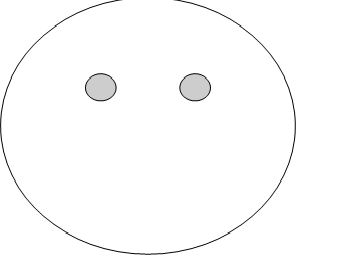 Путешествие по «физическому океану»Повторение: найди пары   -     ______  балловОстров «Разгадай-ка» -            ______  балловОстров «Соображай-ка» -       ______  балловОстров «Отвечай-ка» -            ______  балловОстров «Увлекай-ка» -            ______  балловОстров «Порешай-ка» -             ВСЕГО _________ баллов за все путешествие№ задачиИтогоБалл№ задачиИтогоБалл